Liturgie ‘De Open Hof’ Drunen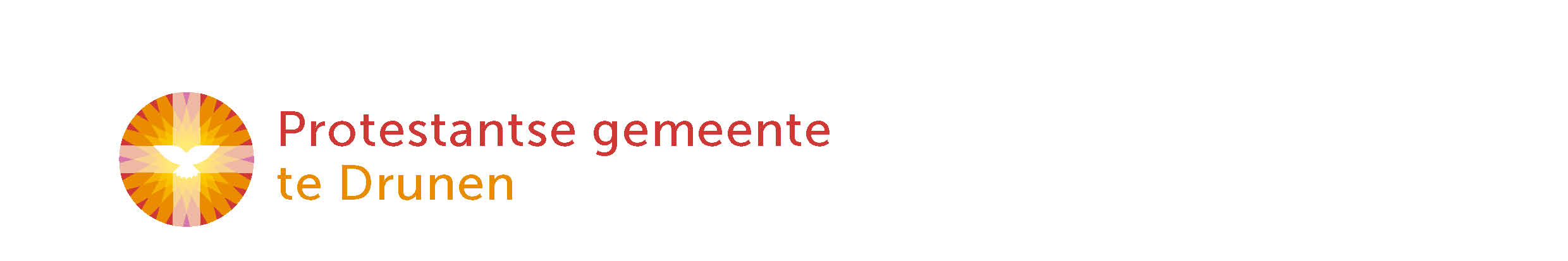 voorganger: Ds. Harald Overeem24 januari 2021Muziek voorafINTREDEWelkom door ouderling van dienstStil wordenLied 207: 1, 2				‘De trouw en goedheid van de Heer’https://www.youtube.com/watch?v=whJUiHsPt60 De trouw en goedheid van de Heer verschijnt ons elke morgen weer en blinkt en blijft als dauw zo fris, zolang het dag op aarde is.O Christus, schone morgenster, wees met uw gunst ons hart niet ver; steek al uw lichten in ons aan, dan kan uw heil ons niet ontgaan.Votum & groetGebed om vergevingGenadeverkondigingLied 512: 				‘O Jezus hoe vertrouwd en goed’	https://www.youtube.com/watch?v=eTnLpUZ_bUU O Jezus, hoe vertrouwd en goed klinkt mij uw naam in ‘t oor, uw naam die mij geloven doet: Gij gaat mij reddend voor. Uw naam die onze wonden heelt en ons met manna spijst, die onze dood en zonde deelt en onze vrees verdrijft. Zolang Gij nog onzichtbaar zijt, een zon diep in de nacht, roep ik uw nadering reeds uit omdat ik U verwacht. O Jezus, hoe vertrouwd en goed klinkt mij uw naam in ‘t oor, als ik van alles scheiden moet gaat nog die naam mij voor. O naam, eeuwige ademtocht, een sterveling ben ik, als eens mijn eigen adem stokt dan draagt mij uw muziek.Kinderlied van de maand: https://www.youtube.com/watch?v=FrpDNFNcEHM&feature=emb_logoGebed om de heilige GeestSchriftlezing Psalm 112.1, 5-6, 9  &  Matteus 6.1-4  &  2 Korintiërs 9.6-7Psalm 33: 5, 8https://www.youtube.com/watch?v=7_vz_YHWZus VerkondigingLied ‘Licht aan’ https://www.youtube.com/watch?v=cKEdC3yFt1I Deze dingen wil God graag:
Leer van arme mensen houden,
Neem de lasten van hun schouders,
Open hun gevangenis vandaag.Dan gaat het licht aan
En God gaat altijd met ons mee:
Hij zal ons horen,
Hij zal ons helpen.
Dan gaat het licht aan
Om ons heen.Deze dingen wil God graag:
Deel je eten met een ander,
Vul zijn uitgestoken handen,
Zorg dat niemand honger heeft vandaag.Dan gaat het licht aan
En God gaat altijd met ons mee:
Hij zal ons horen,
Hij zal ons helpen.
Dan gaat het licht aan
Om ons heen.Dan wordt het dag, dan gaan we op weg,
Het goede nieuws reist met ons mee.
Wie ons ontmoet, komt tot zijn recht
Het licht van God schijnt om ons…GebedenInzameling van gavenSlotlied 903: 1, 2				‘Zou ik niet van harte zingen’https://www.youtube.com/watch?v=sXaL9tVuhS0 Zou ik niet van harte zingen Hem die zozeer mij verblijdt? Want ik zie in alle dingen niets dan zijn genegenheid. Is de hartslag van het leven niet de liefde van de Heer? Liefde draagt hen meer en meer, die in dienst van Hem zich geven. Alle dingen hebben tijd, maar Gods liefde eeuwigheid. Omdat Gij mijn hart doet branden, omdat Gij mij zo bemint, hef ik, Heer, tot U mijn handen: Vader, zie ik ben uw kind. Wil mij de genade geven, U te dienen, hier en nu; God die liefde zijt, aan U vast te houden, heel mijn leven, tot ik U na deze tijd liefheb in der eeuwigheid.Zegen